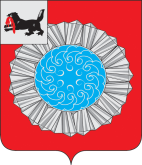 Российская  ФедерацияИркутская областьСлюдянский муниципальный районДУМА  СЛЮДЯНСКОГО МУНИЦИПАЛЬНОГО РАЙОНА Р Е Ш Е Н И ЕРешение принято районной Думой  25 февраля 2021 г. Об отмене решения Думы муниципального образования Слюдянский район от 27.11.2008 года № 81 IV- рд «О системе налогообложения  в виде единого налога на вмененный  доход  для отдельных видов деятельности» (в редакции решения районной Думы от 31.10.2013г.  № 52-V рд)             Руководствуясь пунктом 8 статьи 5 Федерального закона от 29.06.2012 года № 97-ФЗ "О внесении изменений в часть первую и часть вторую Налогового кодекса Российской Федерации и статью 26 Федерального закона "О банках и банковской деятельности", руководствуясь статьями 22, 48 Устава Слюдянского муниципального района Иркутской области,  РАЙОННАЯ  ДУМА  РЕШИЛА:Отменить решение Думы муниципального образования Слюдянский район от 27.11.2008 года № 81 IV- рд «О системе налогообложения  в виде единого налога на вмененный  доход  для отдельных видов деятельности»  (в редакции решения районной Думы от 31.10.2013 года № 52-V рд).2.	Опубликовать настоящее решение в специальном выпуске газеты «Славное море», а так же разместить на официальном сайте администрации Слюдянского муниципального района  http://www.sludyanka.ru/ в разделе «Муниципальные правовые акты». Мэр  Слюдянского муниципального района 	                                                                                       А.Г. Шульц Председатель Думы  Слюдянского муниципального района                                                                                                                   А.В. Николаевот 25.02.2021 года  № 8  – VII рд